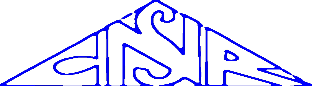 COLEGIO NTRA. SRA. DEL ROSARIOTabla ponderacionesGRADO UNIVERSITARIOSFundamentos  ArteCultura  AudiovisualArtes escénicasDiseñoMatemáticasFísicaBiologíaDibujo TécnicoQuímicaGeologíaMatemáticas SocialesHistoria ArteGeografíaEconomíaLatínGriegoHistoria Filosofía2ª Lengua extranjera   Lengua Extranjera